Здание ДМШ № 2 на ул. Комсомольская, д. 86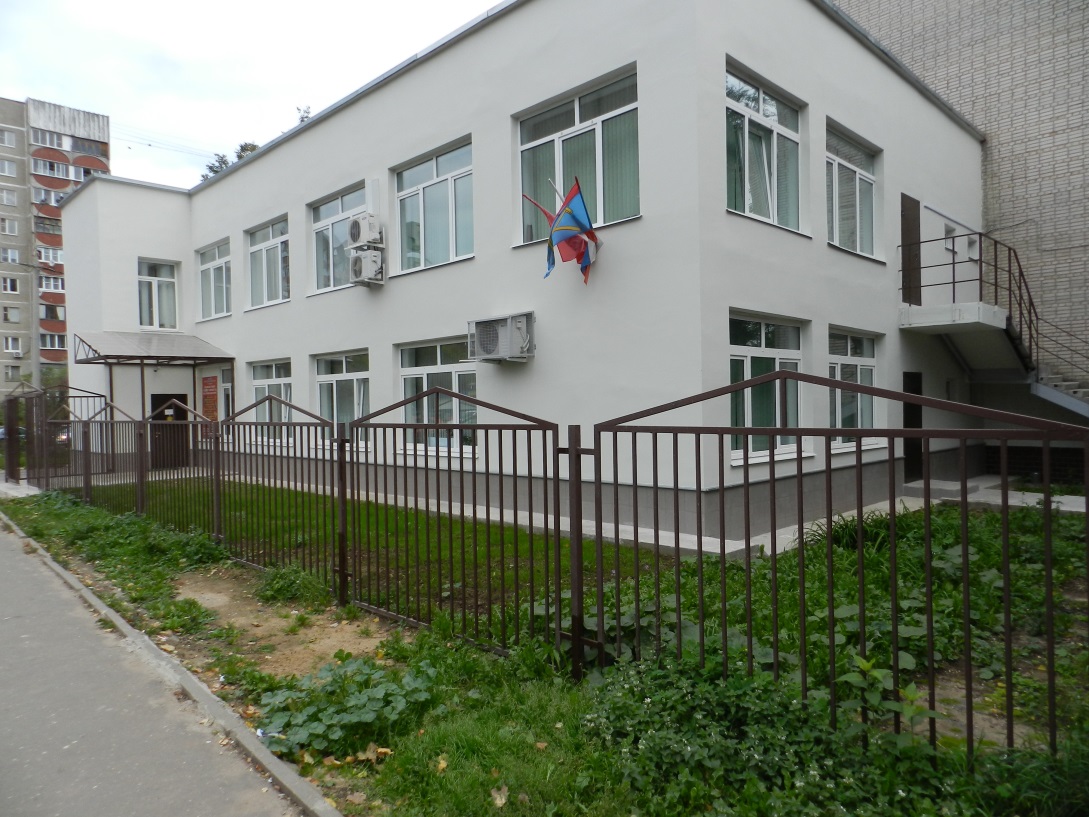 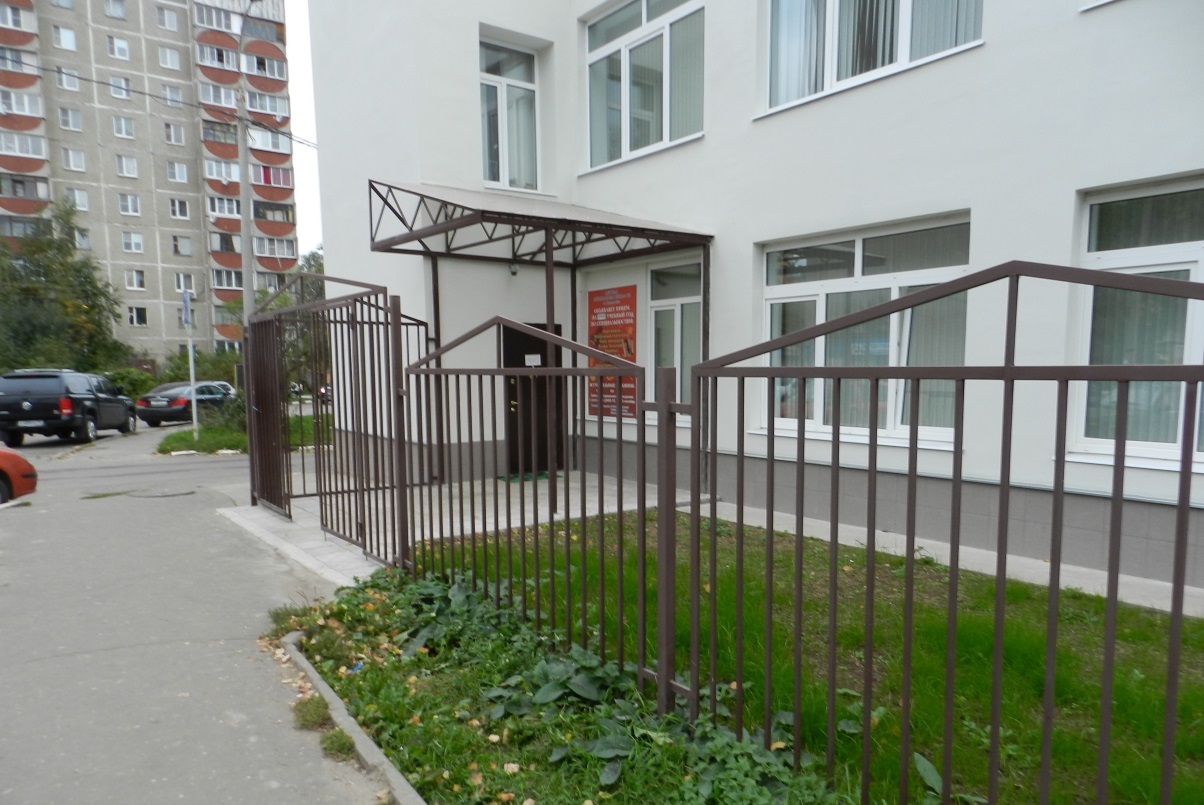 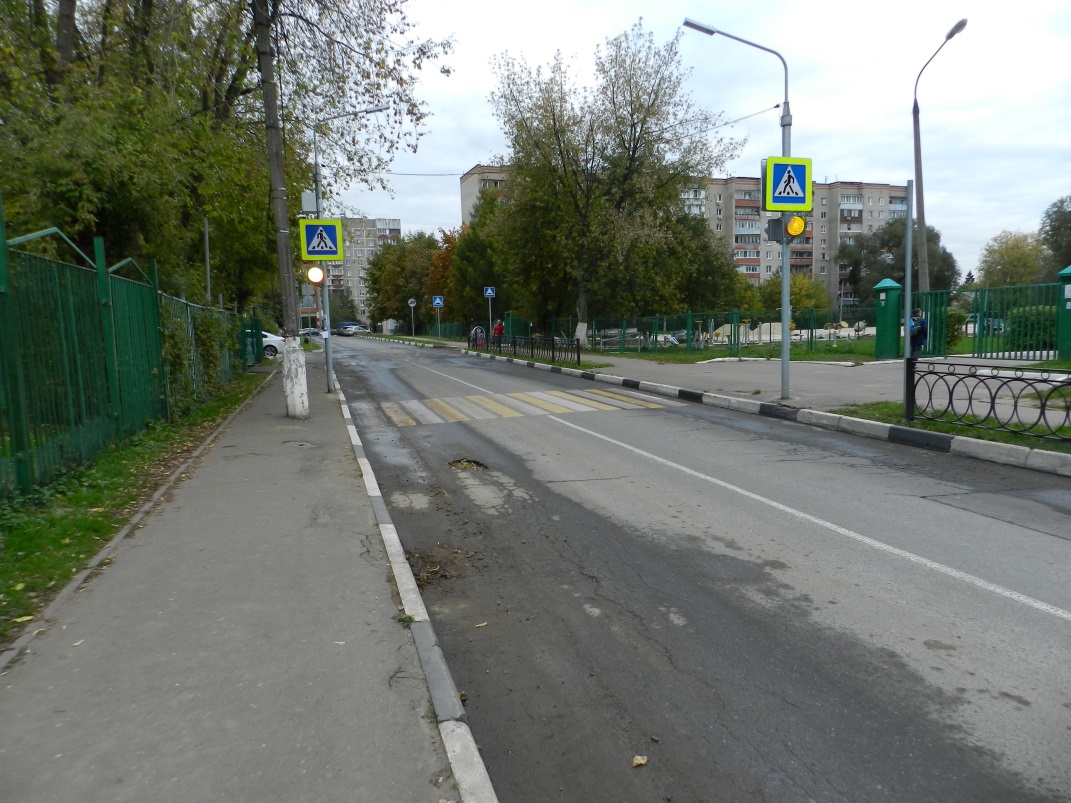 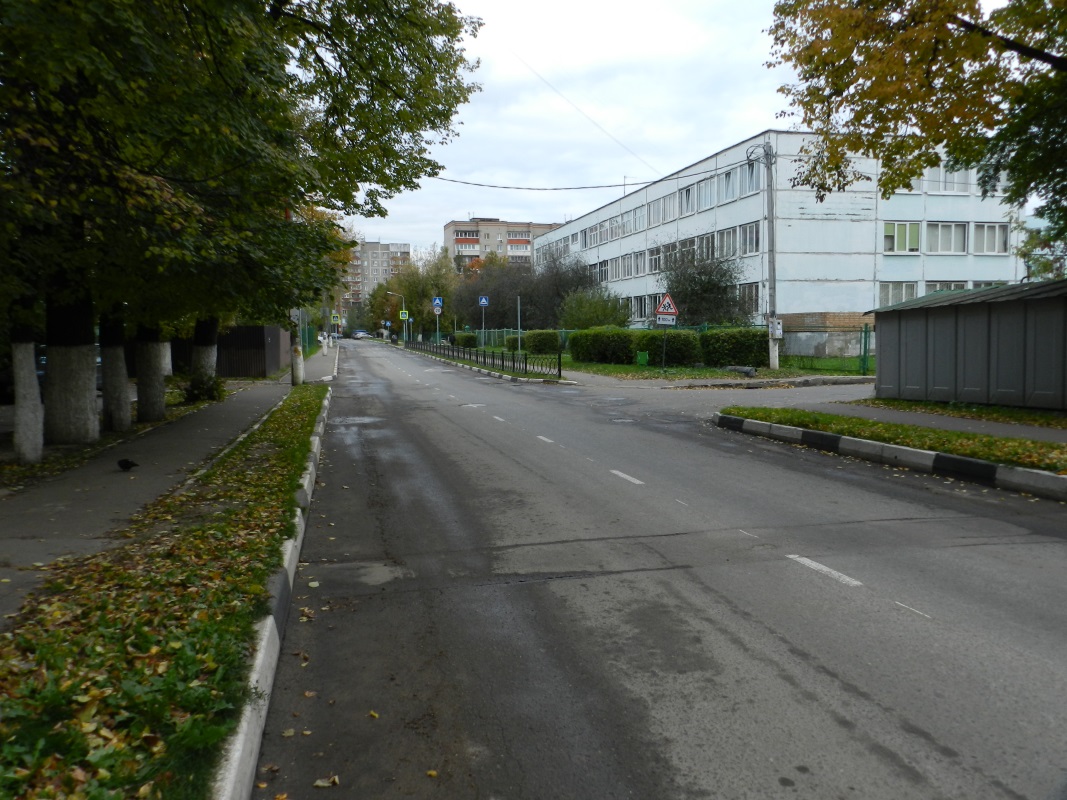 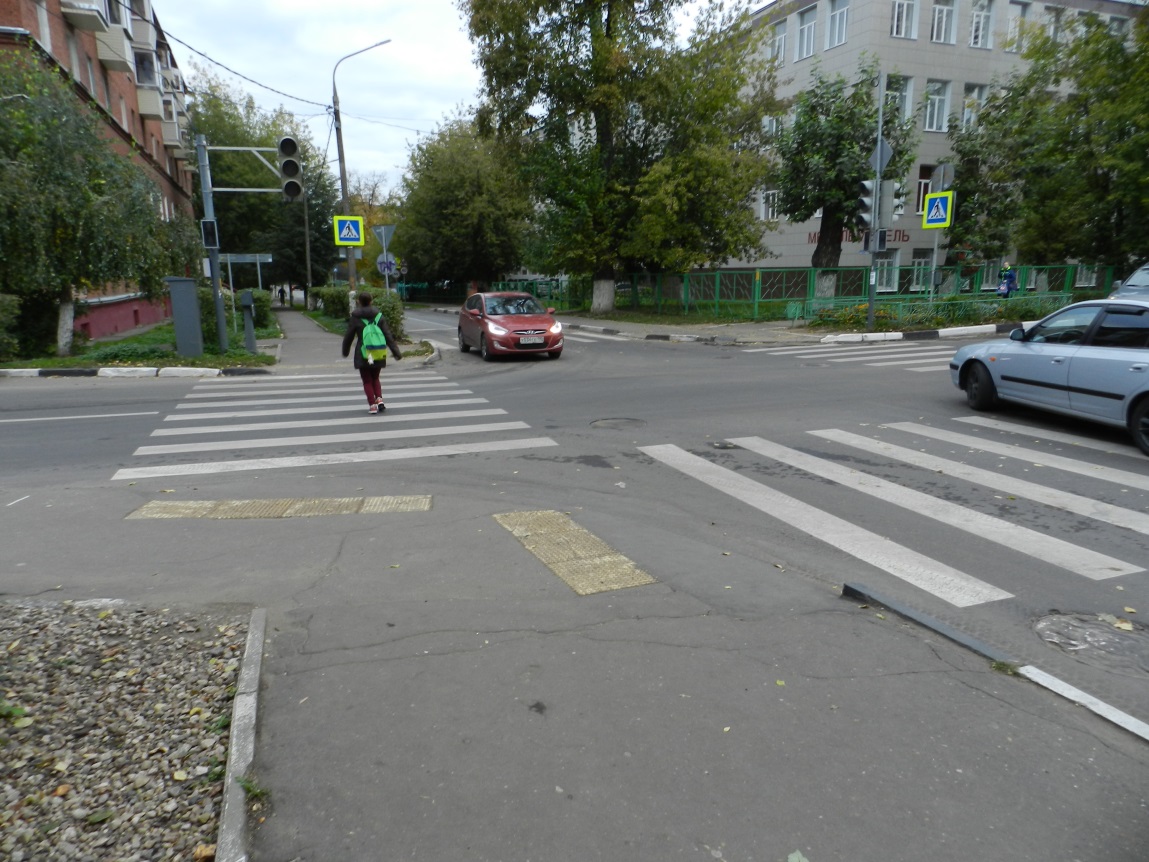 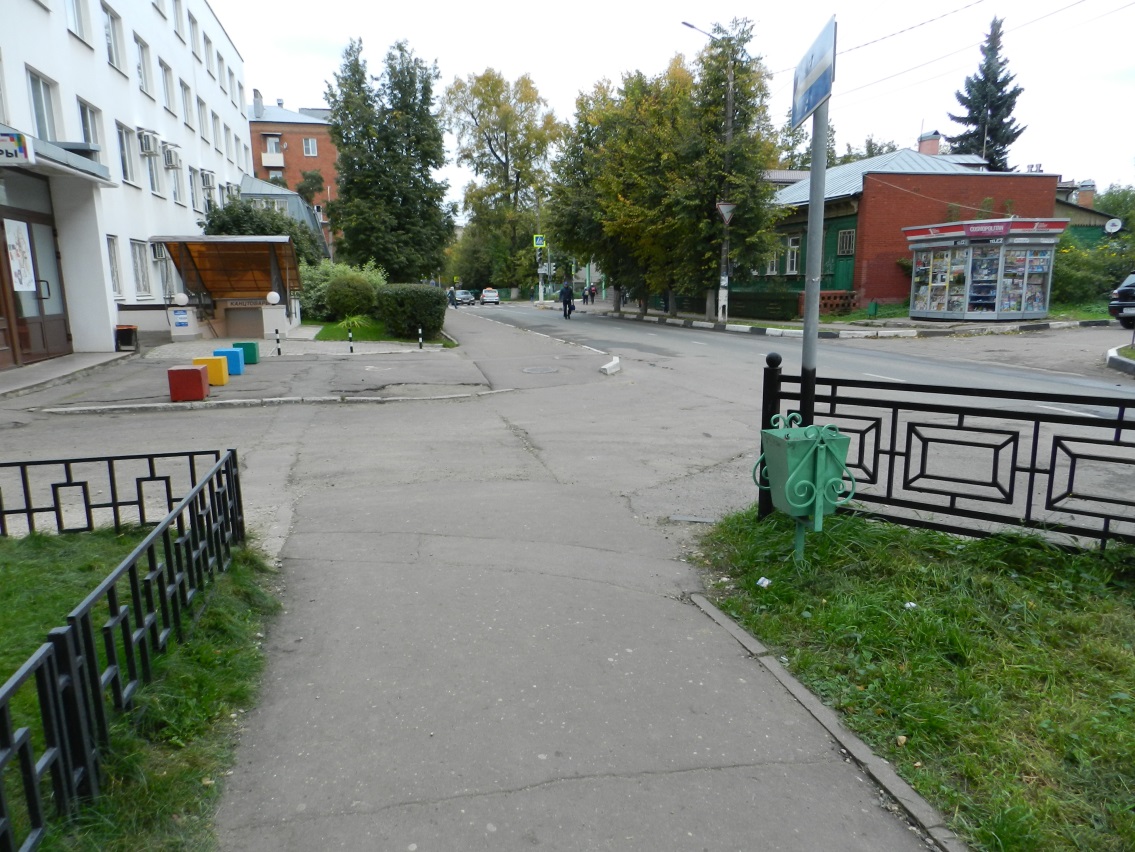 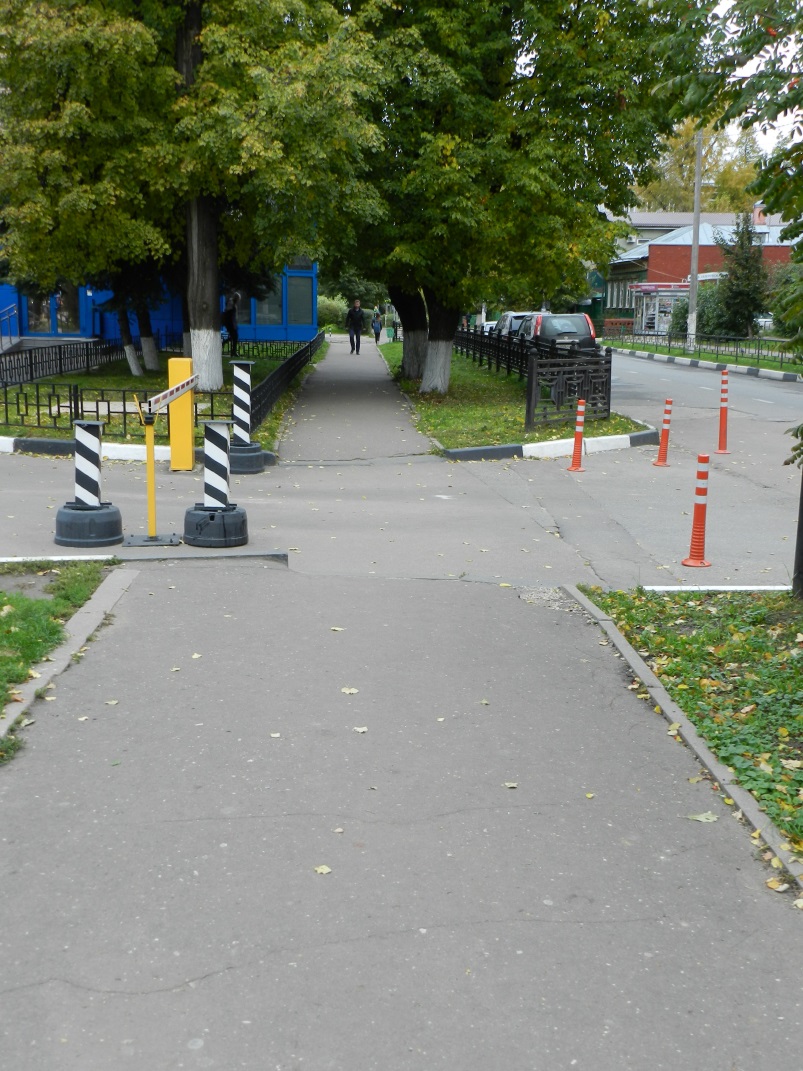 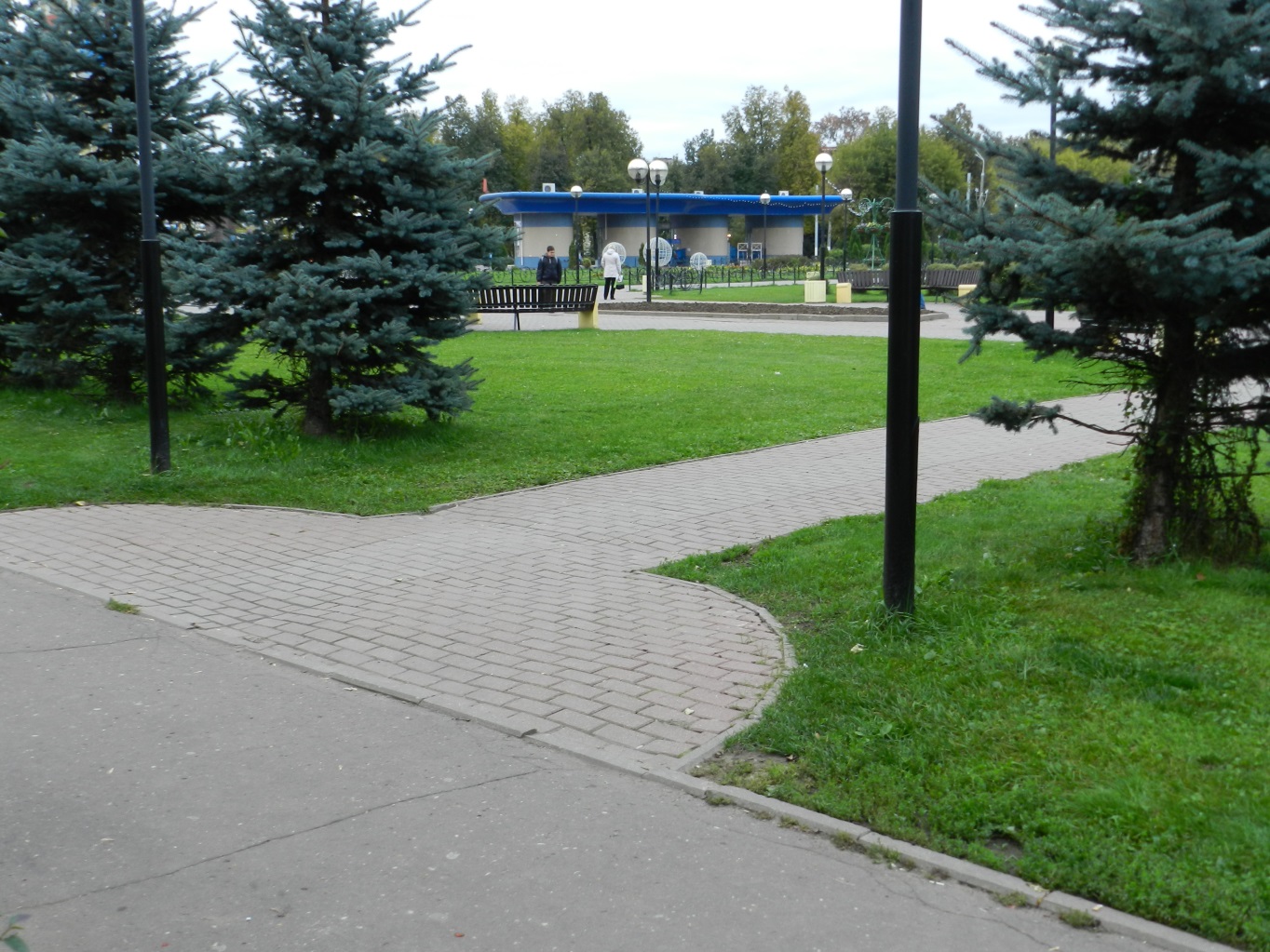 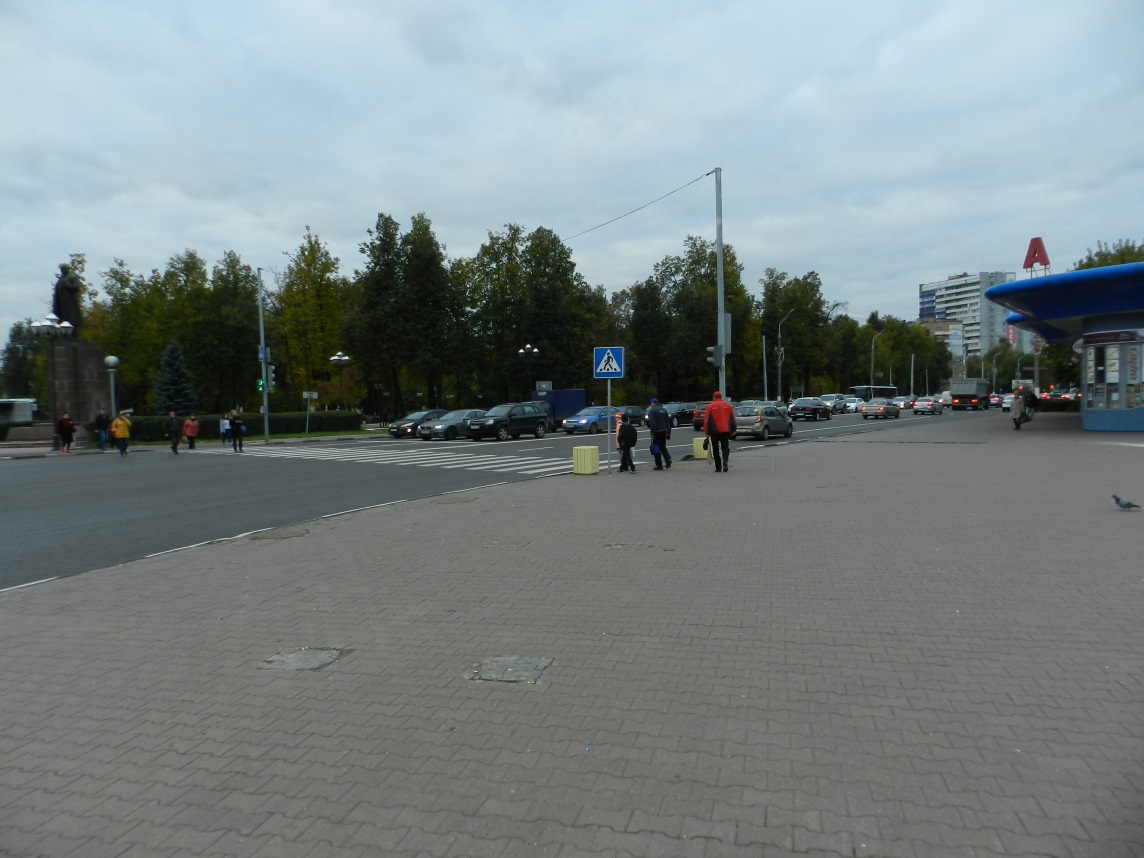 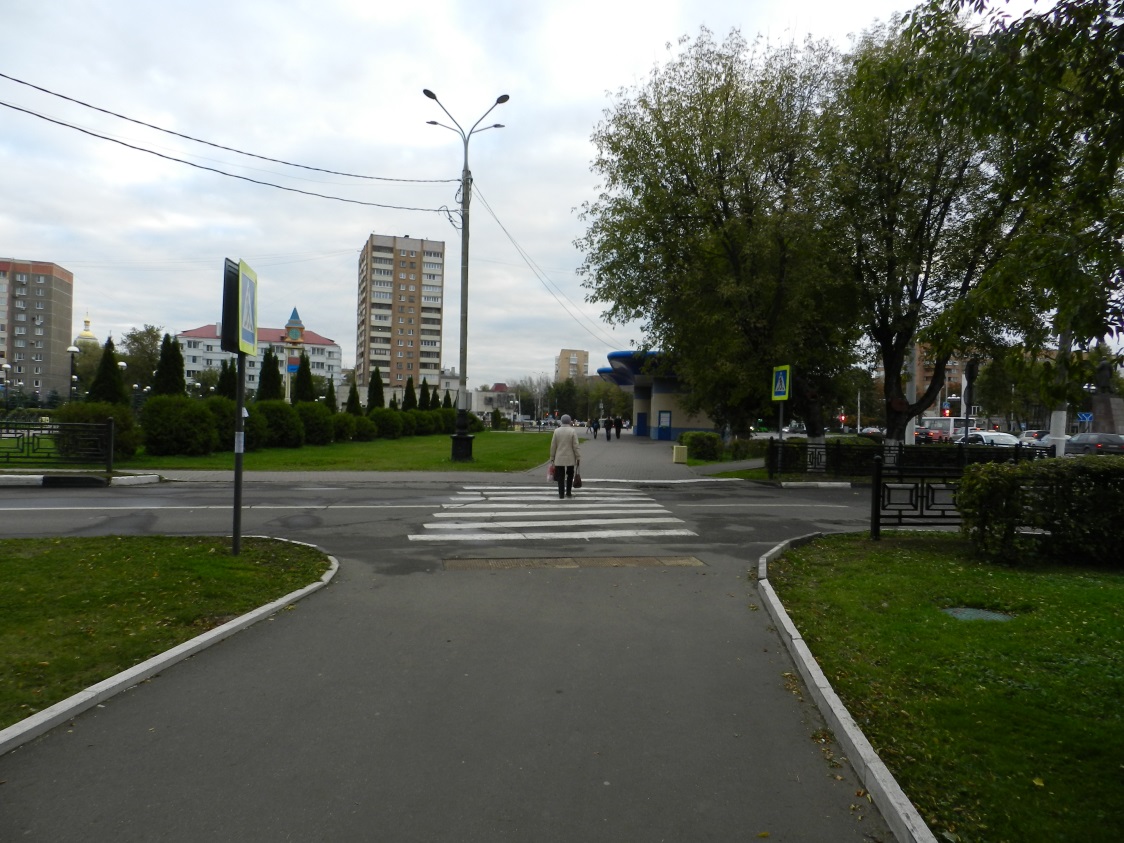 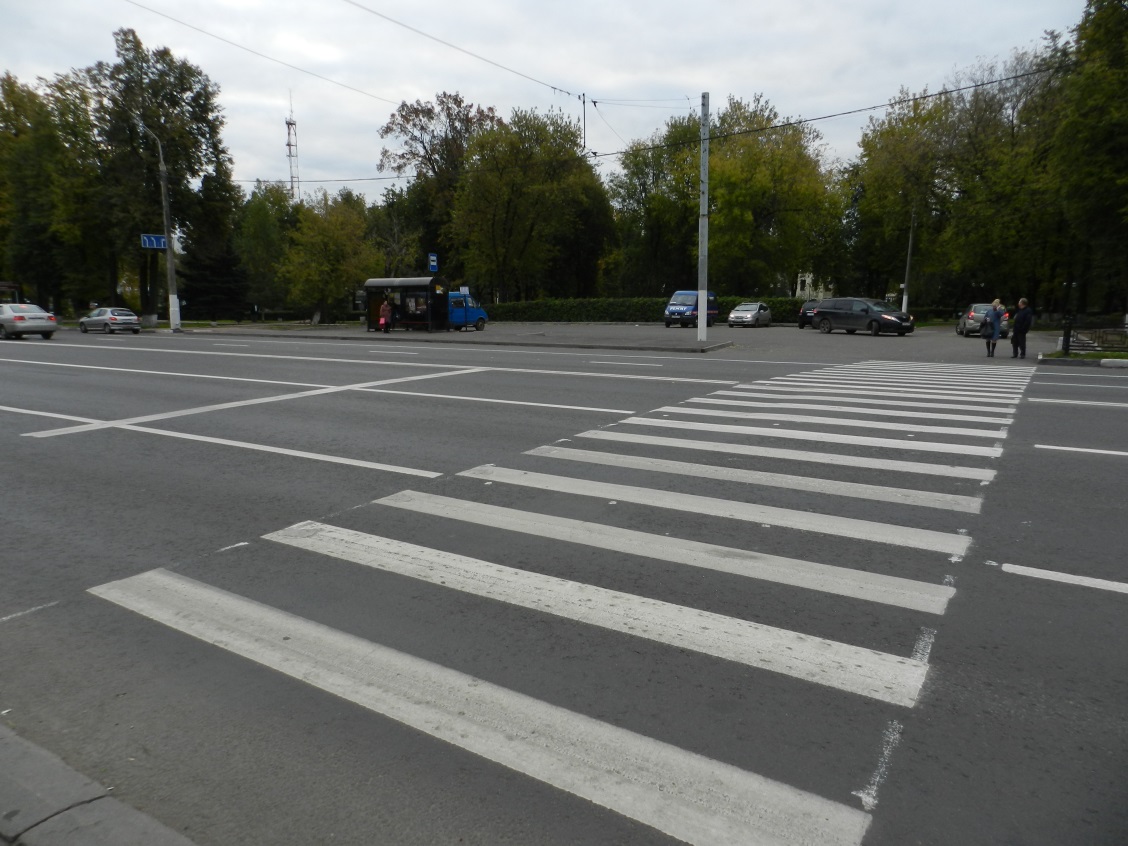 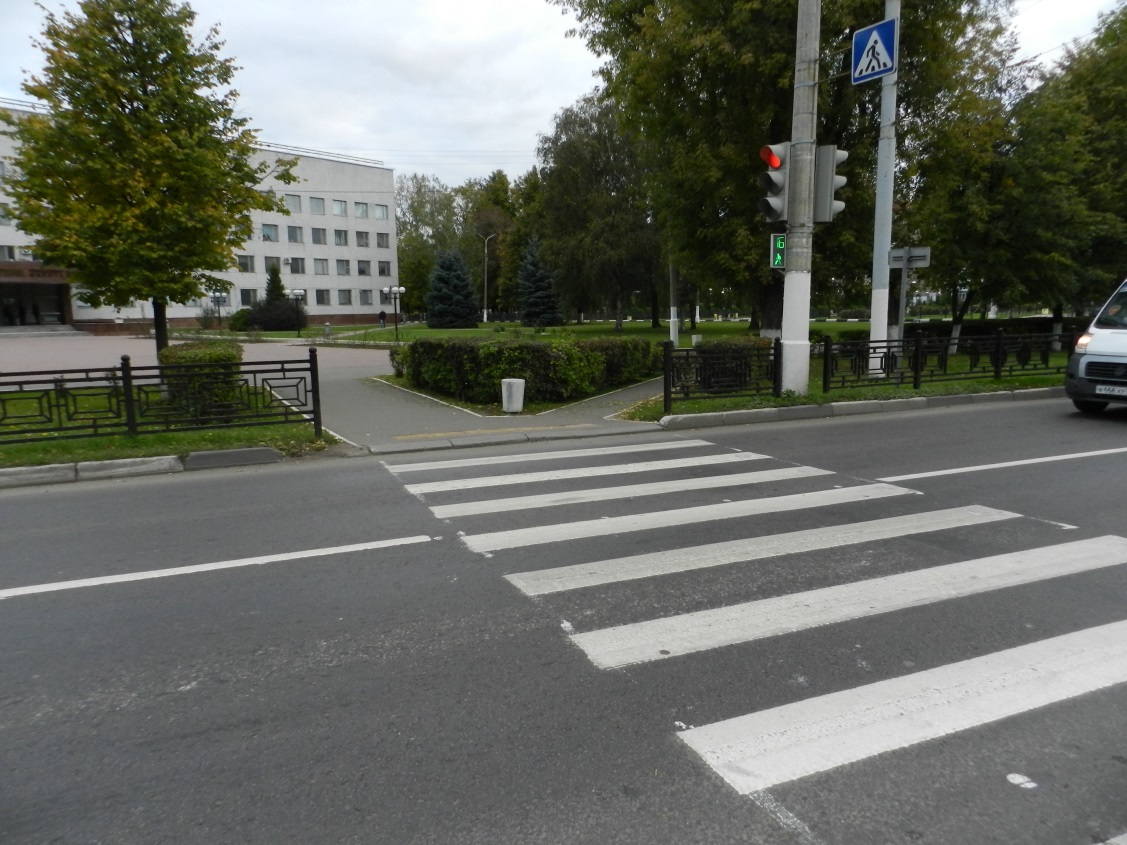 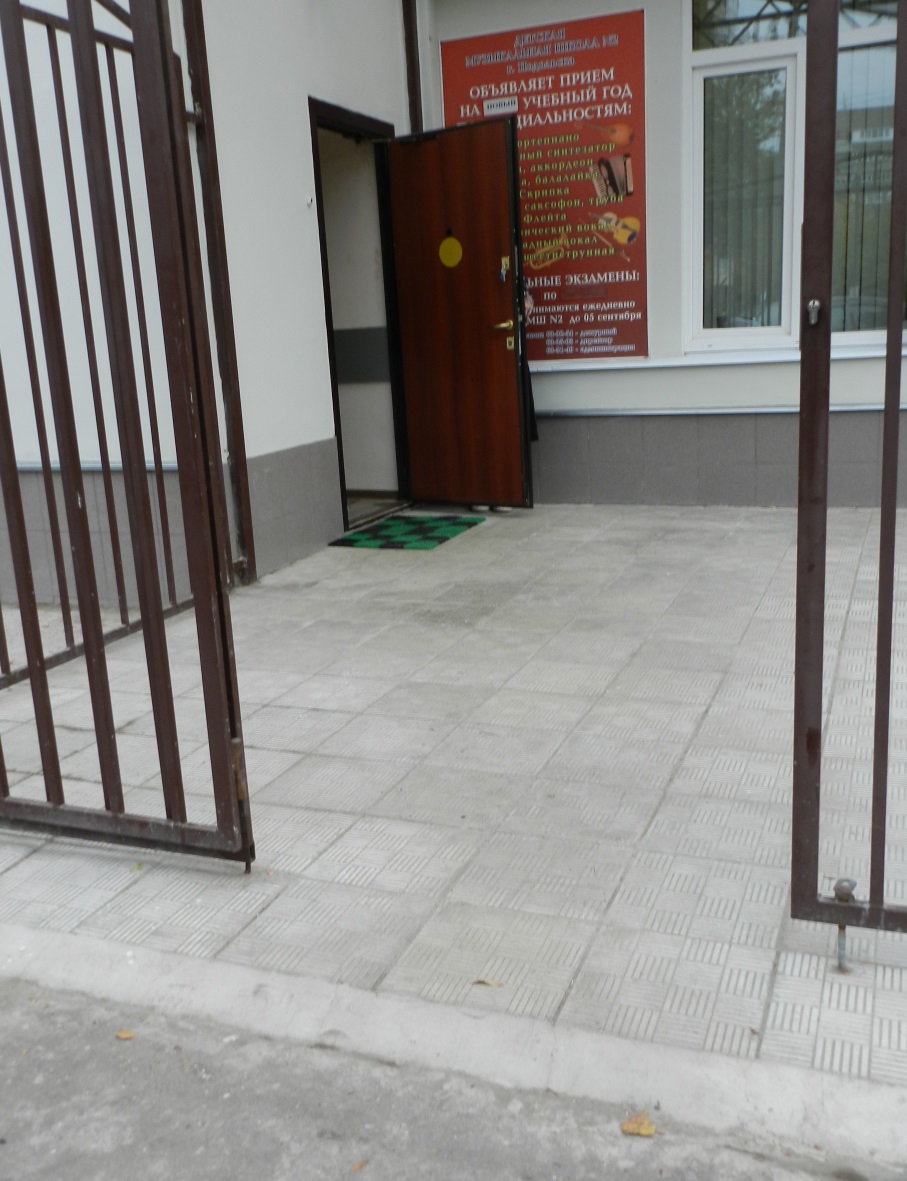 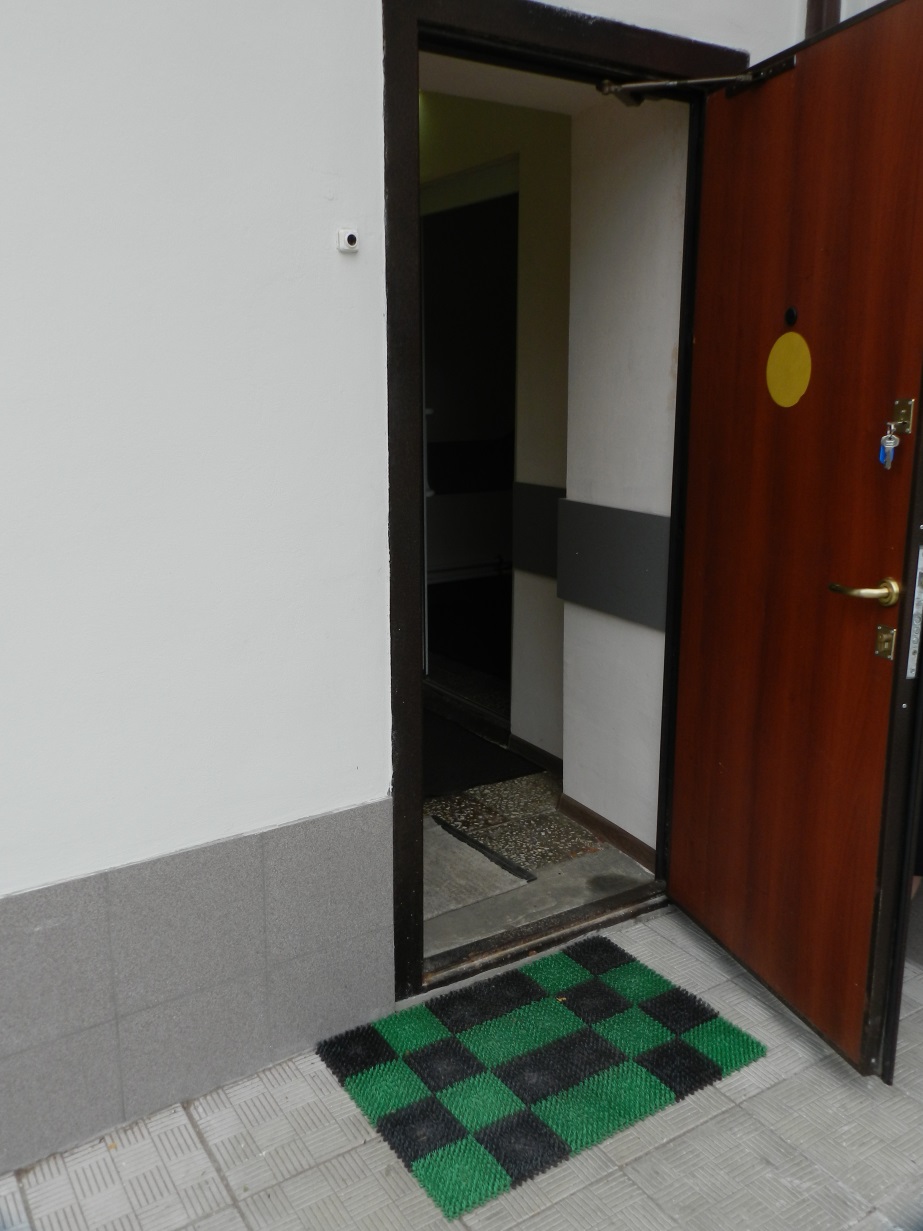 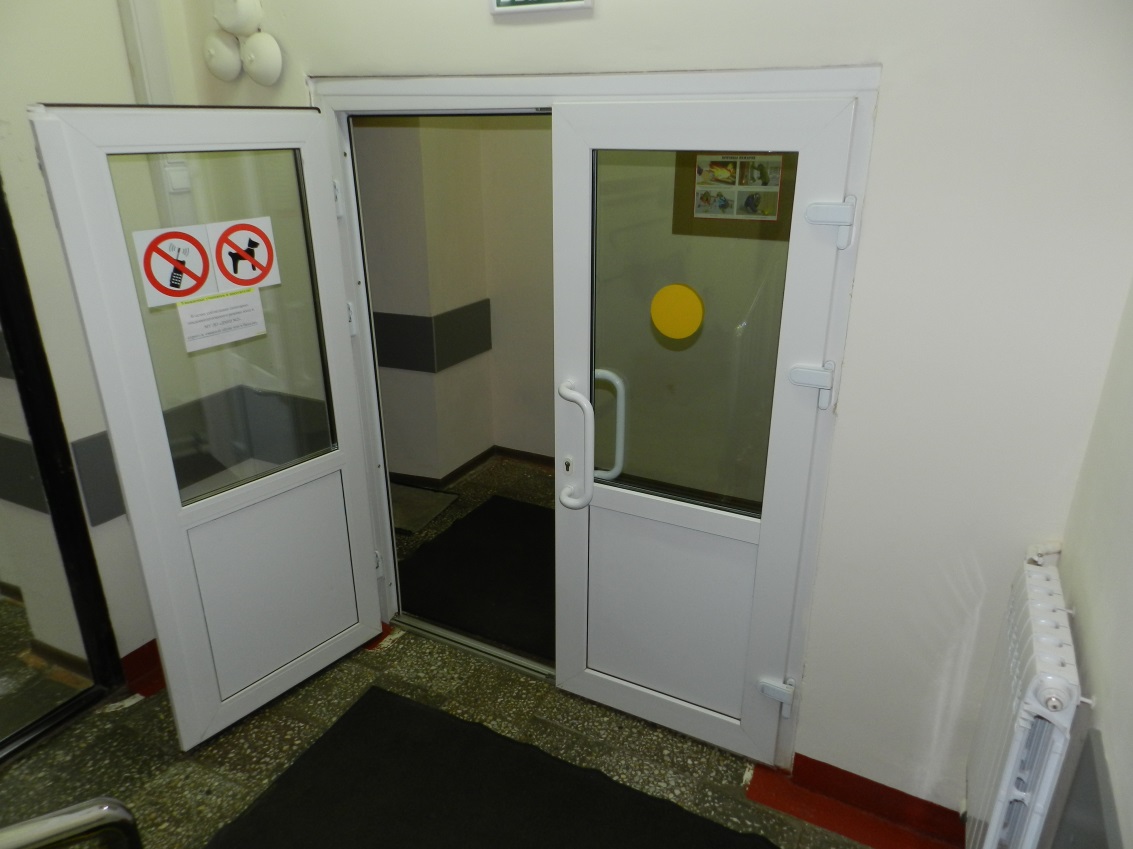 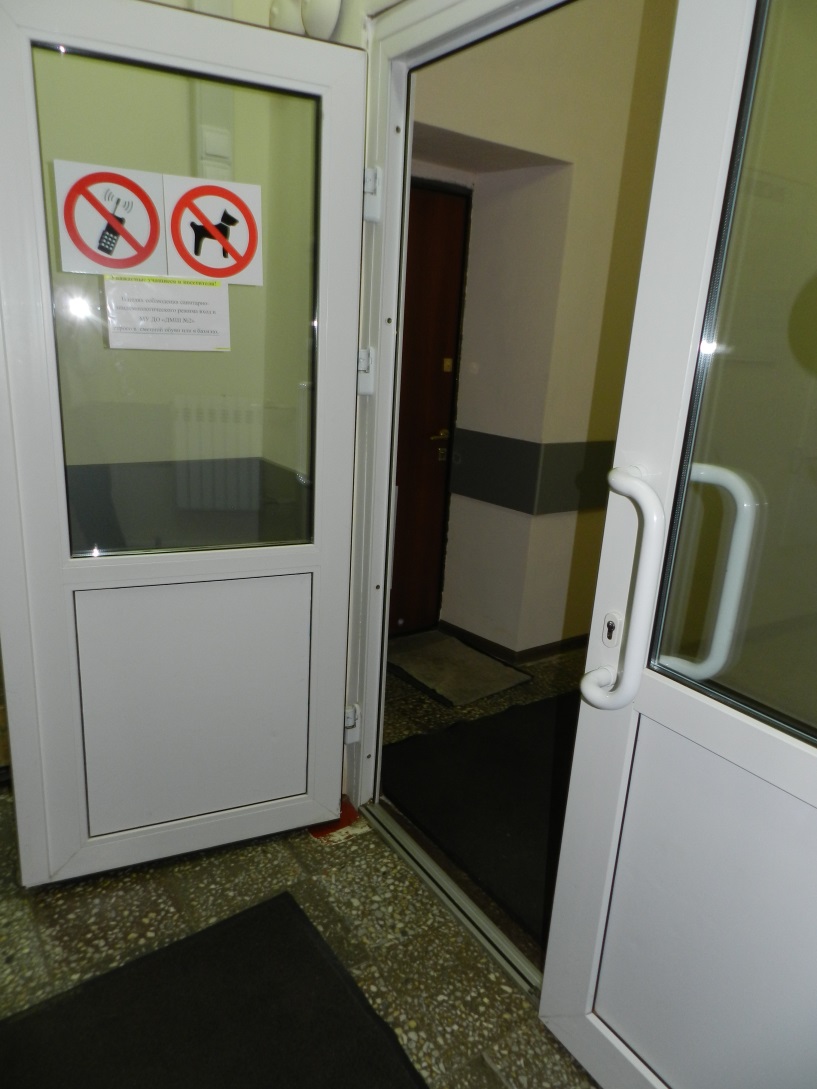 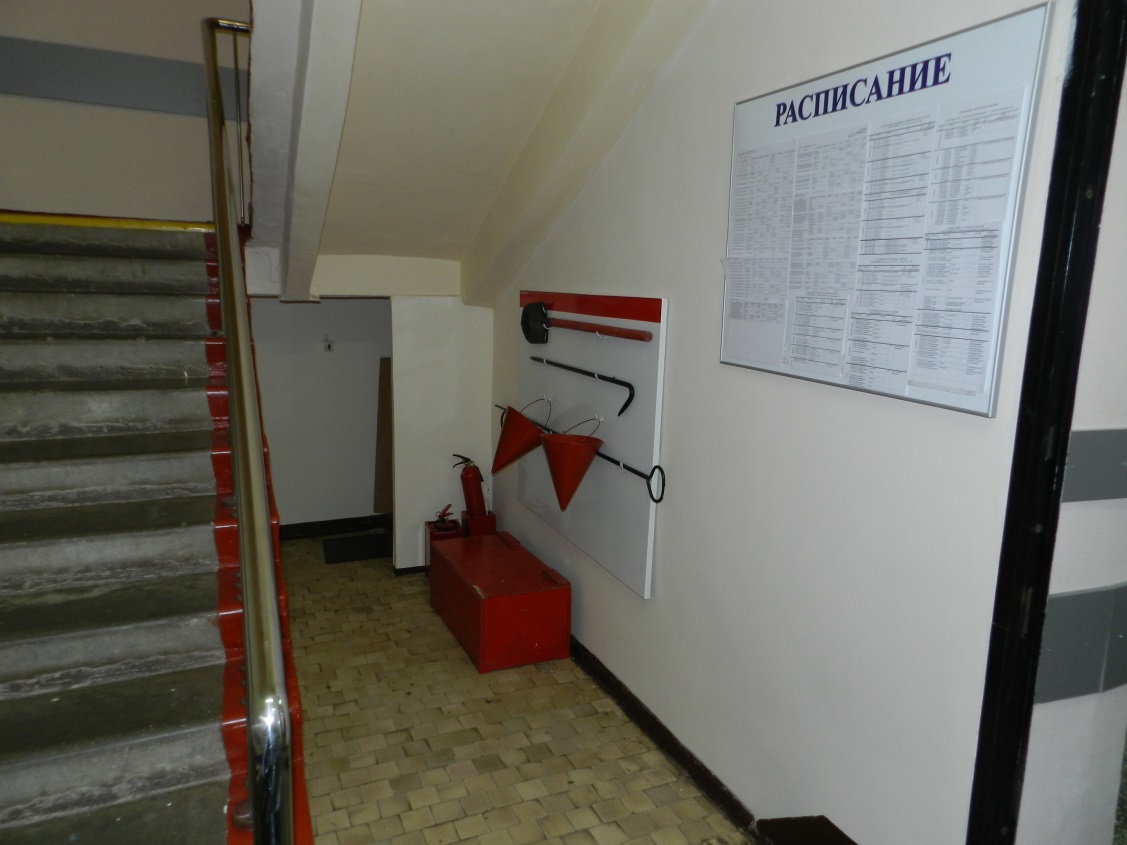 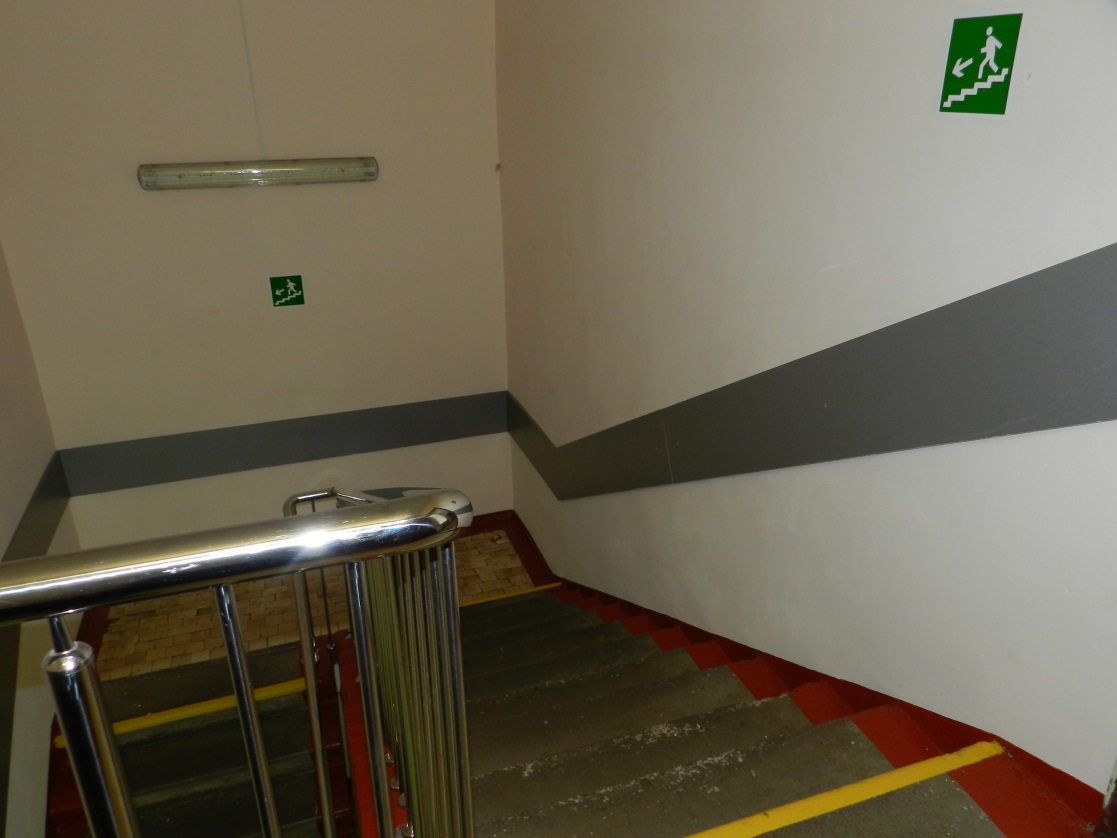 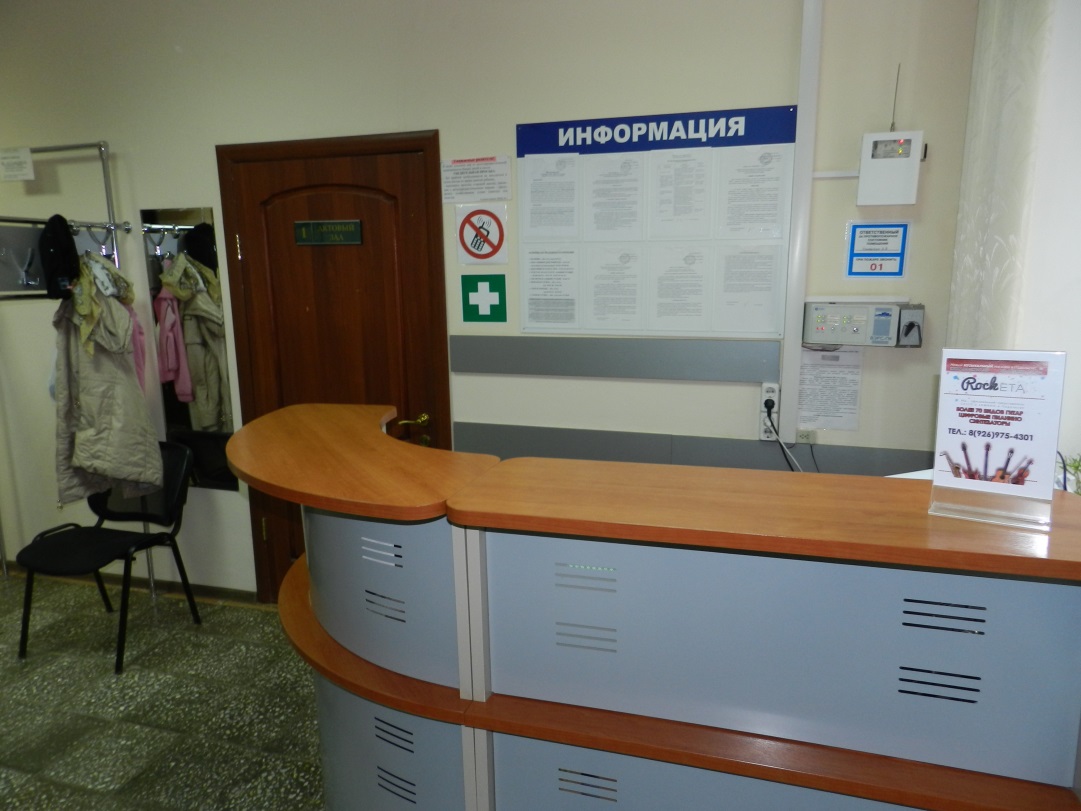 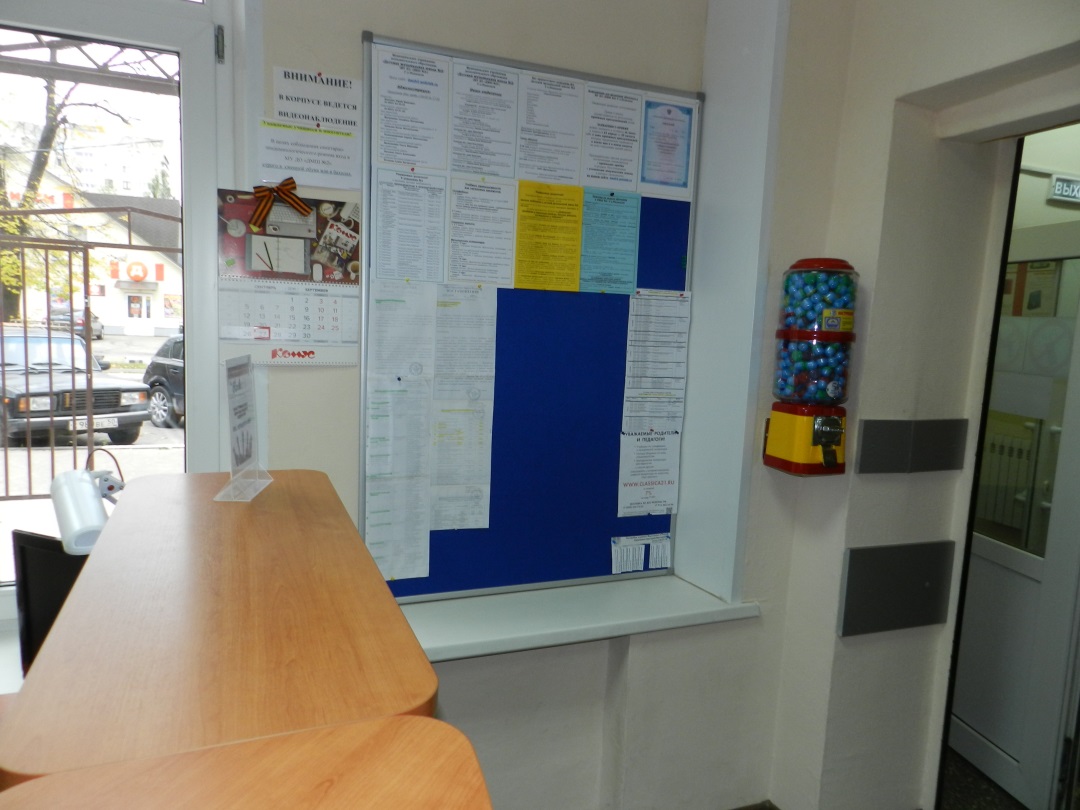 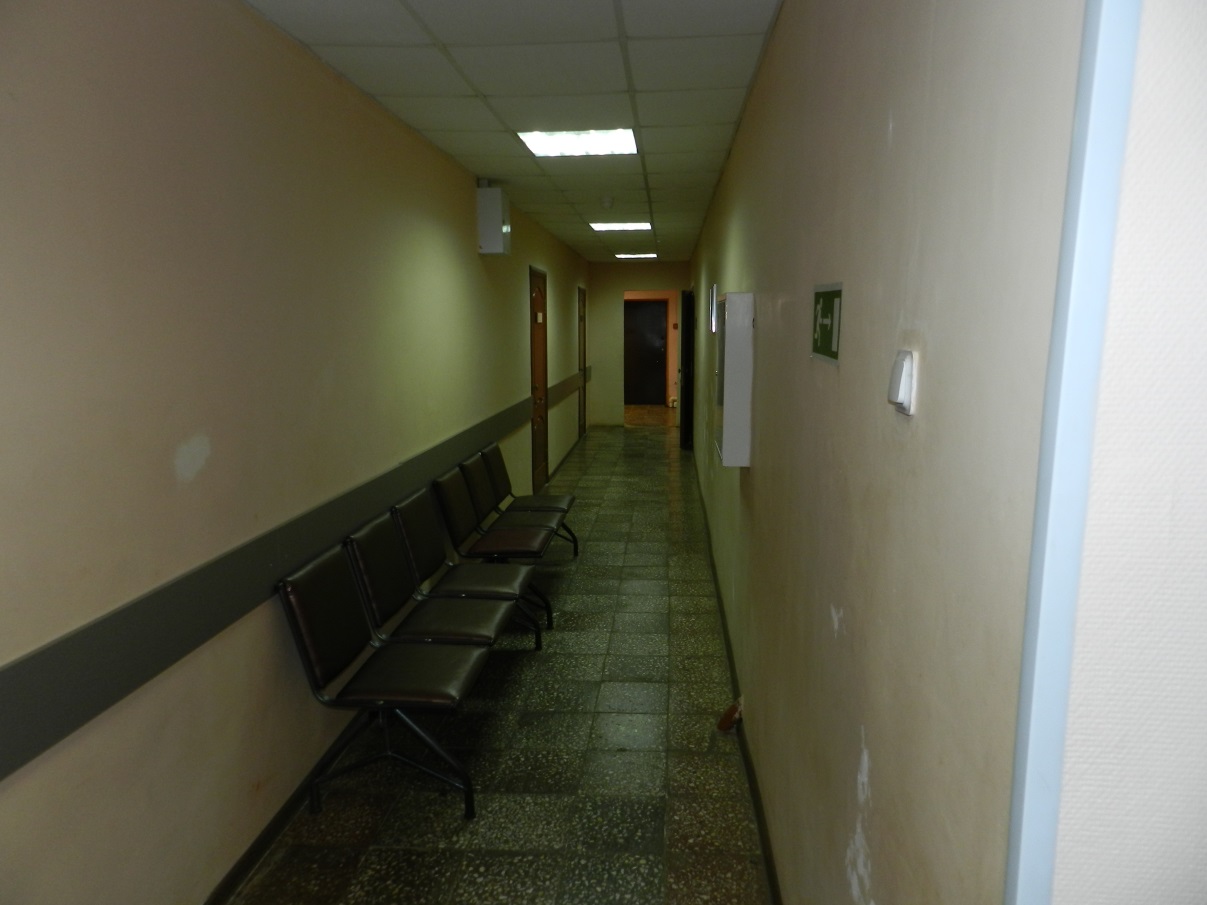 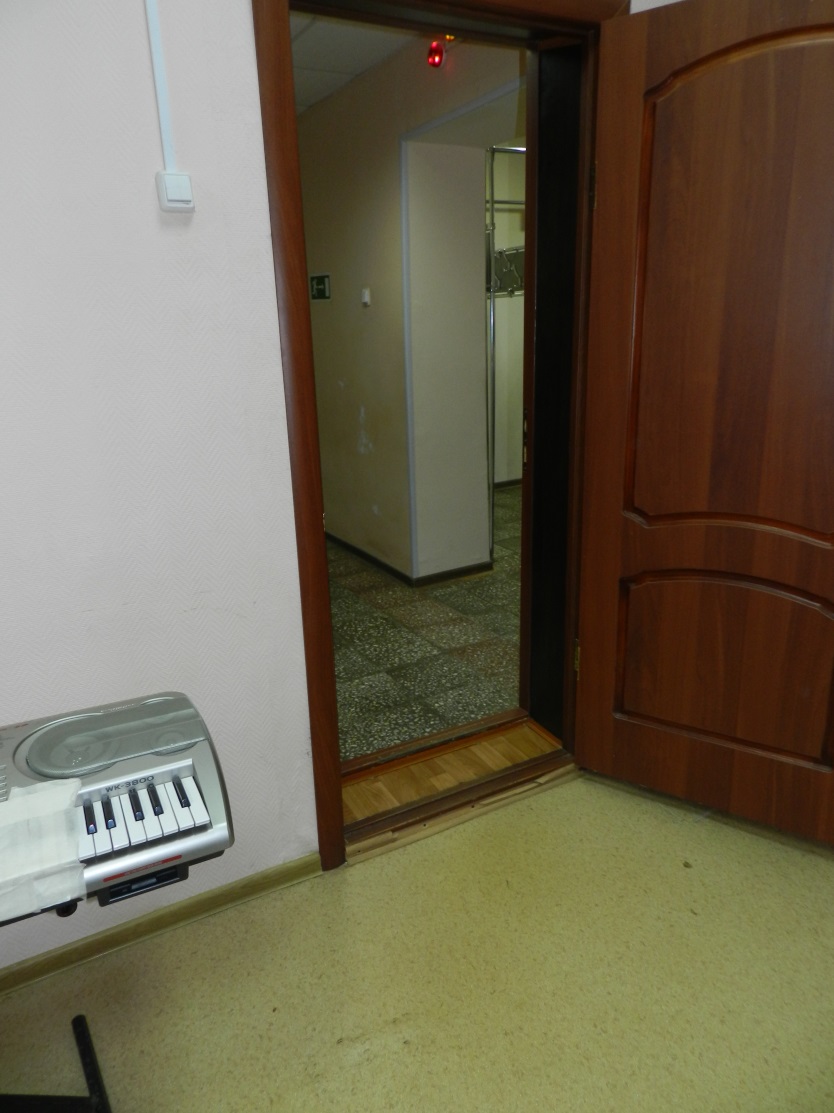 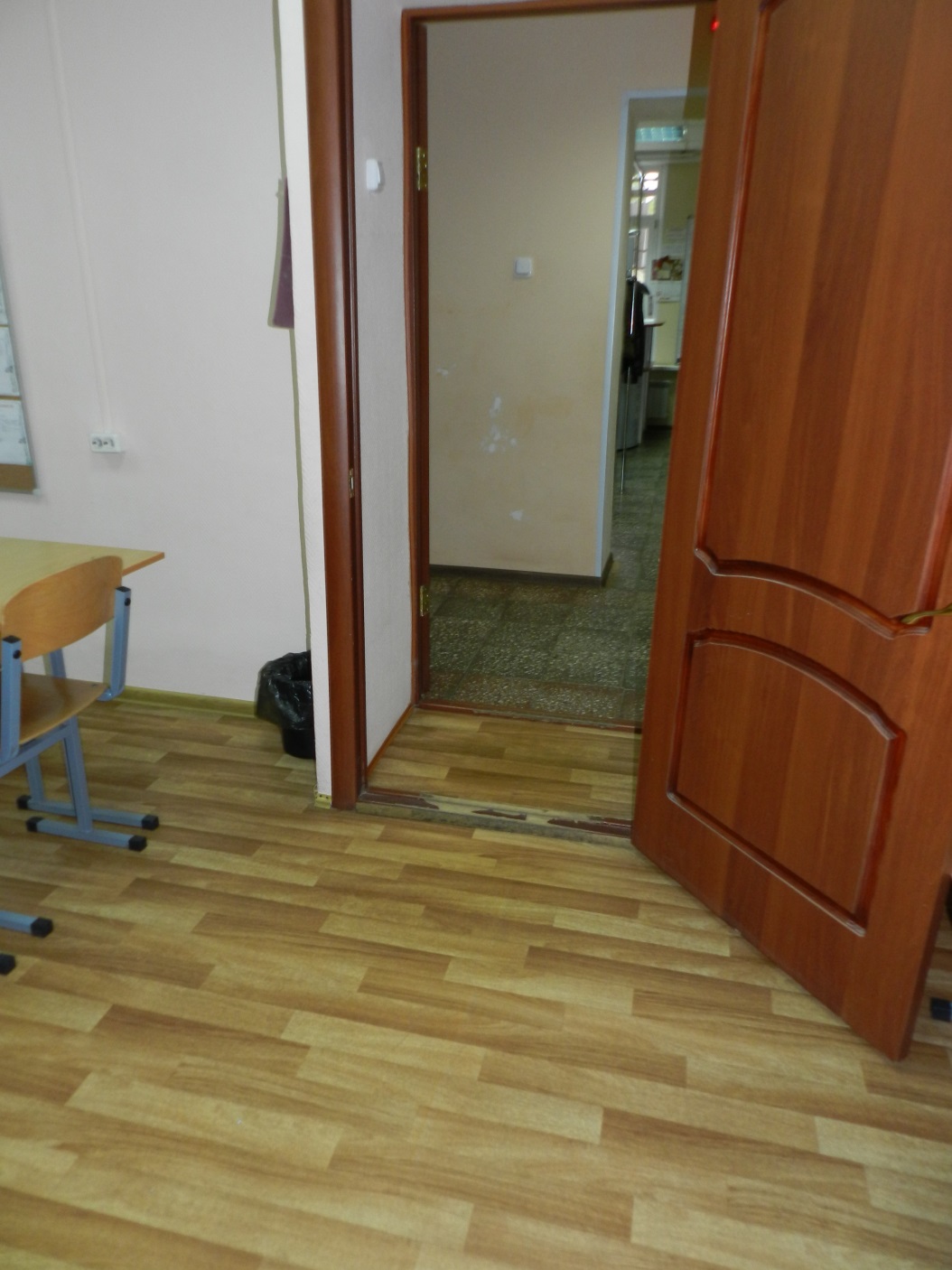 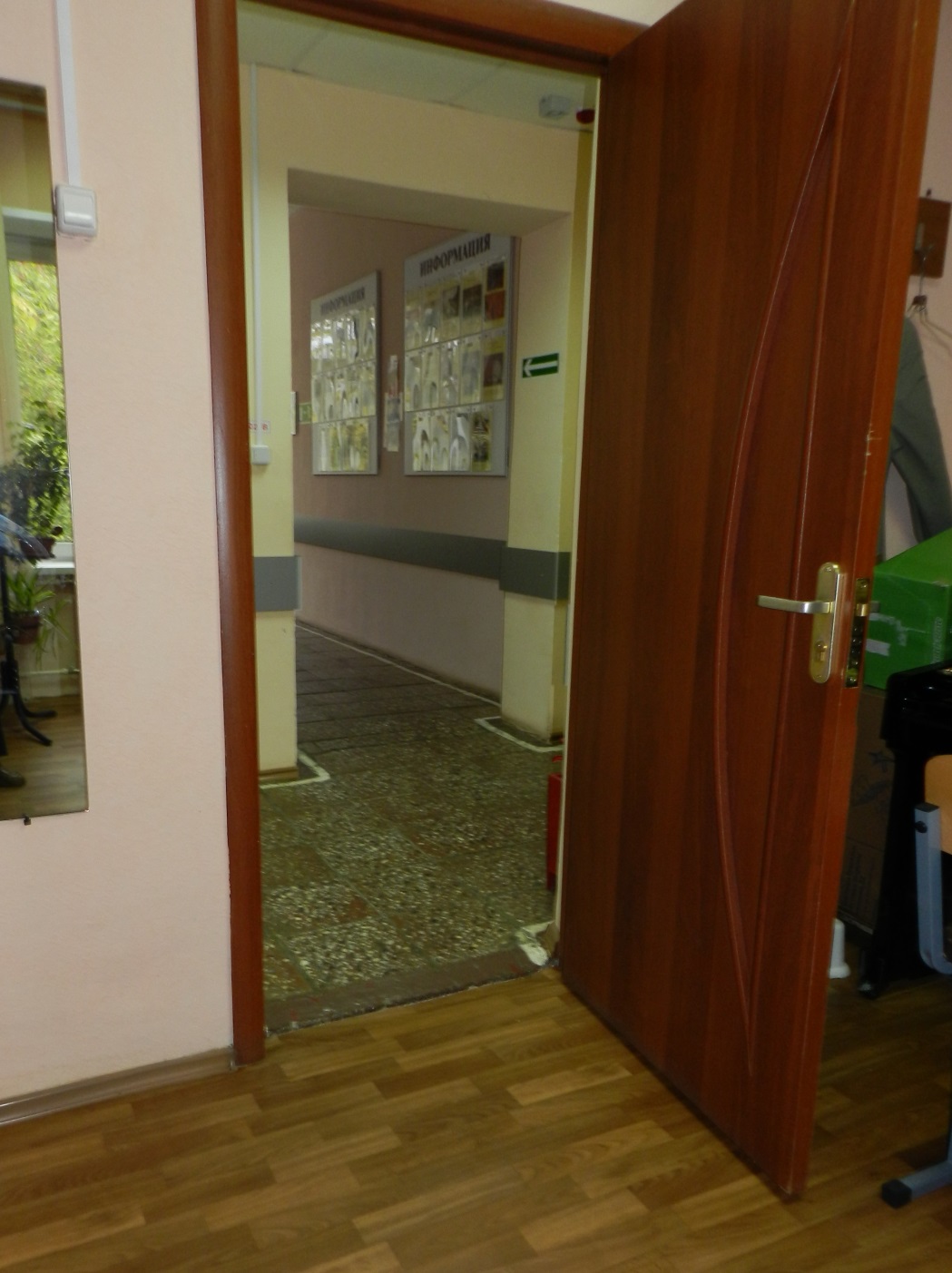 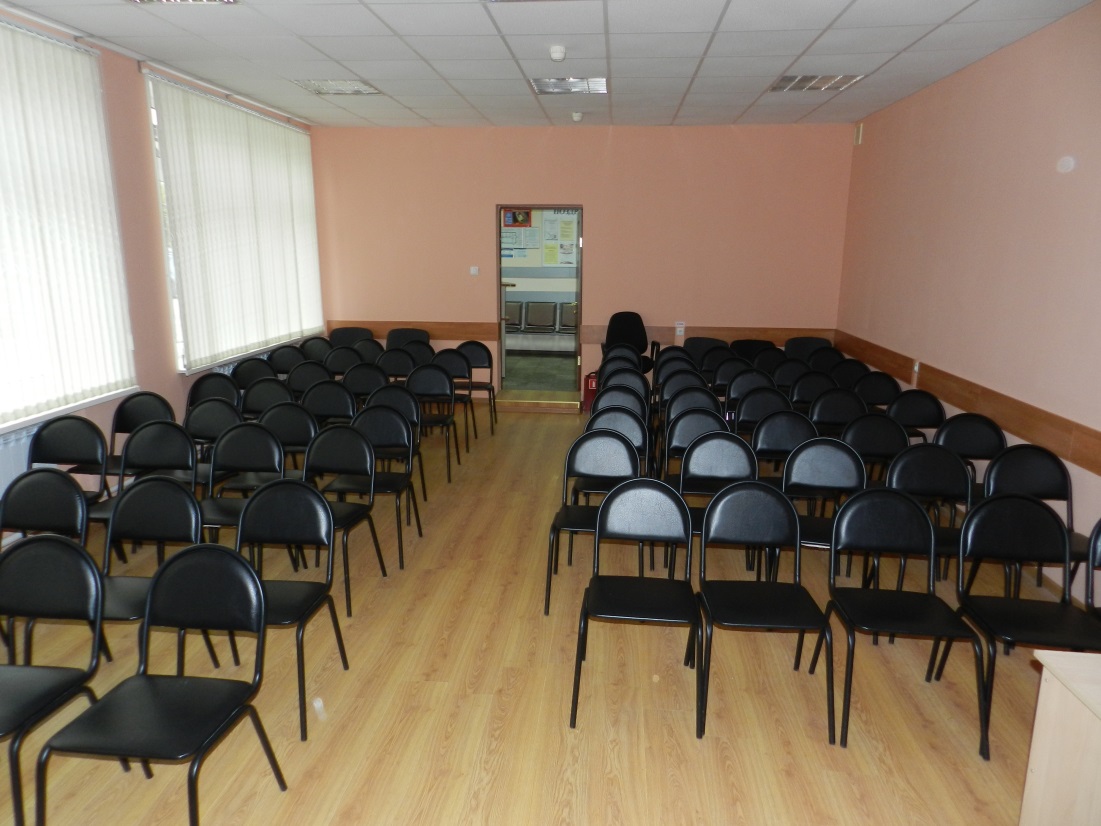 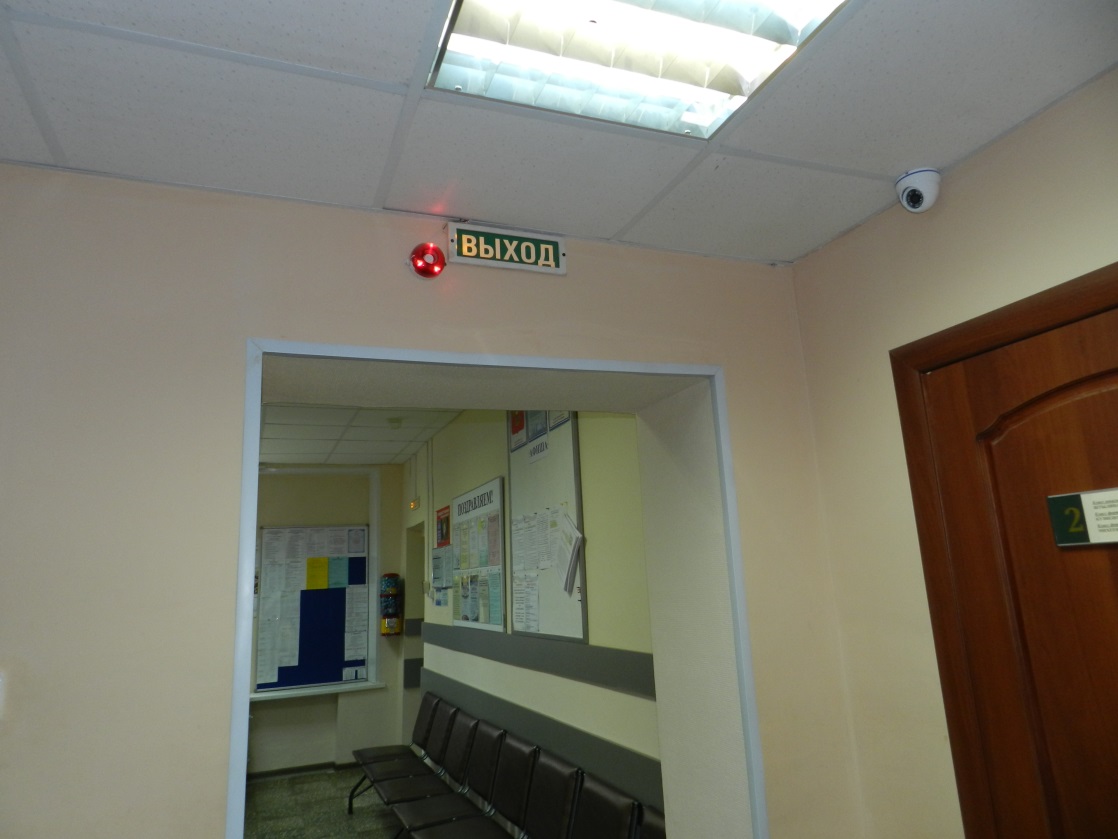 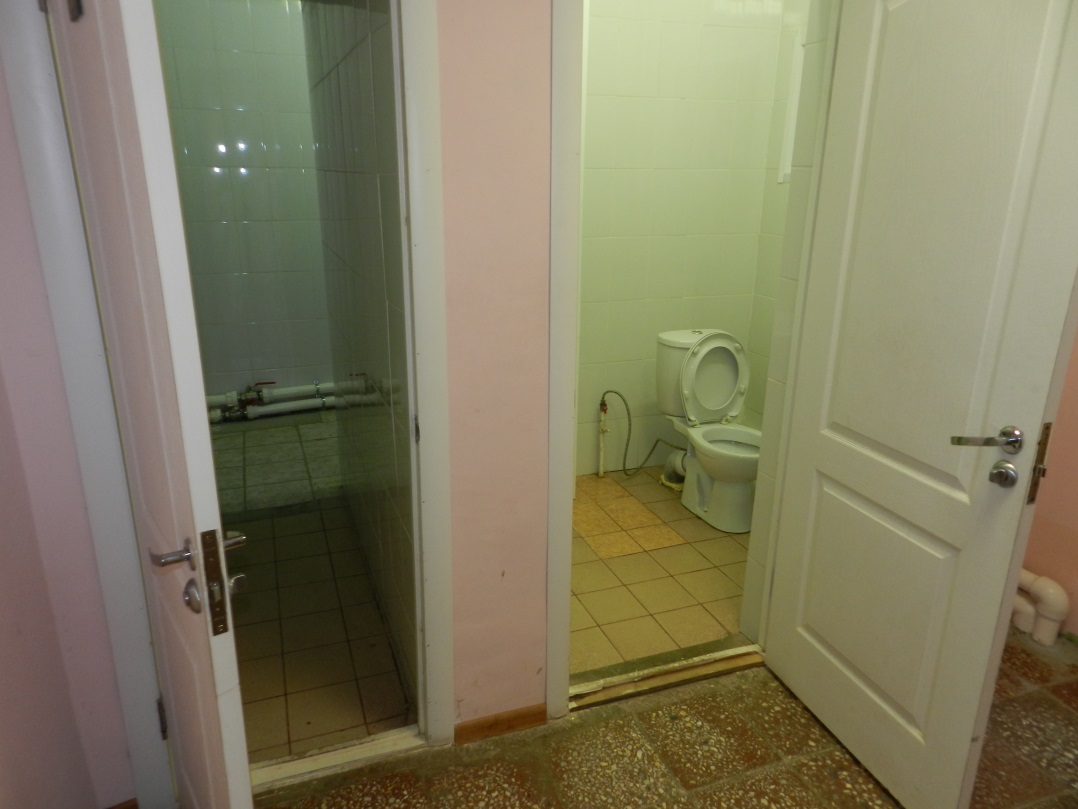 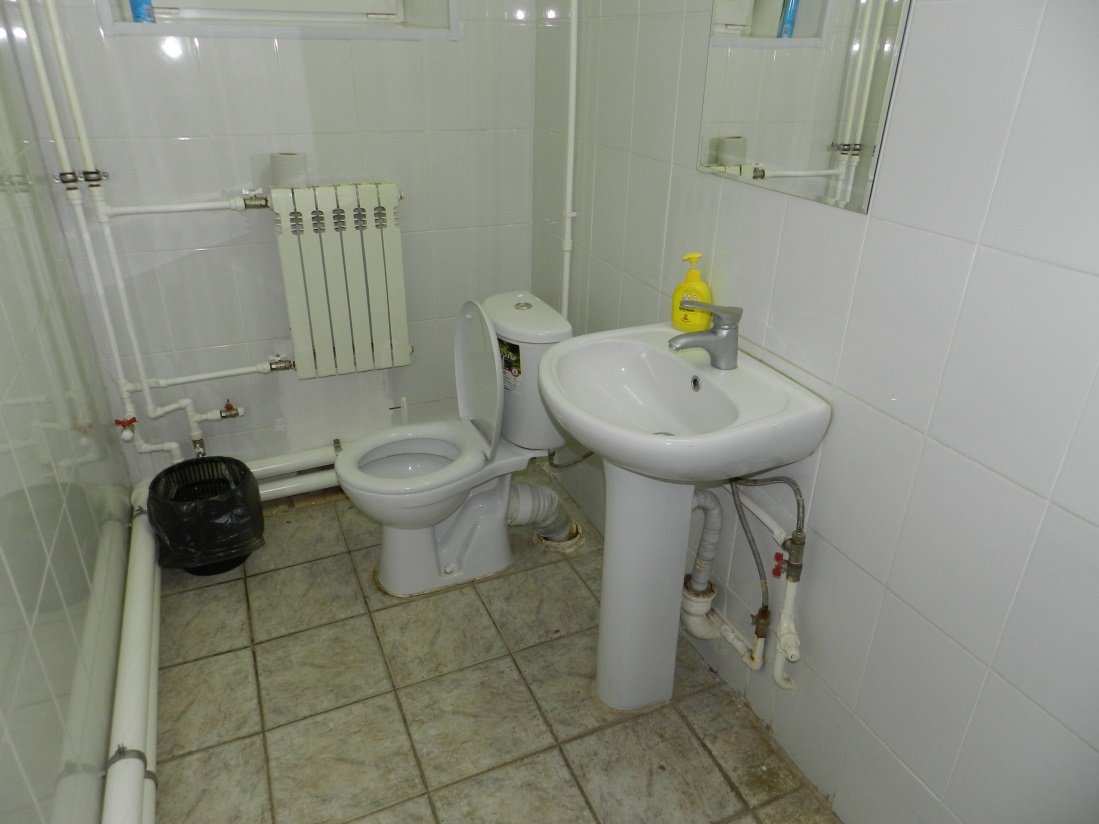 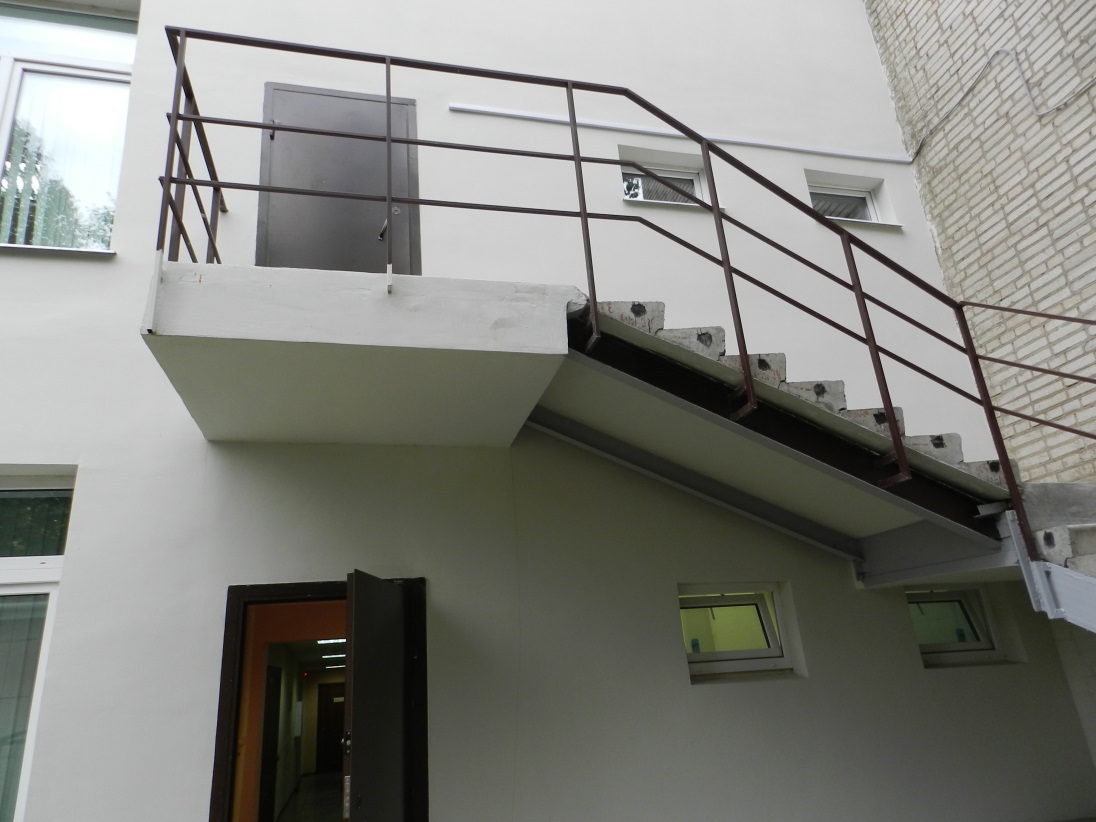 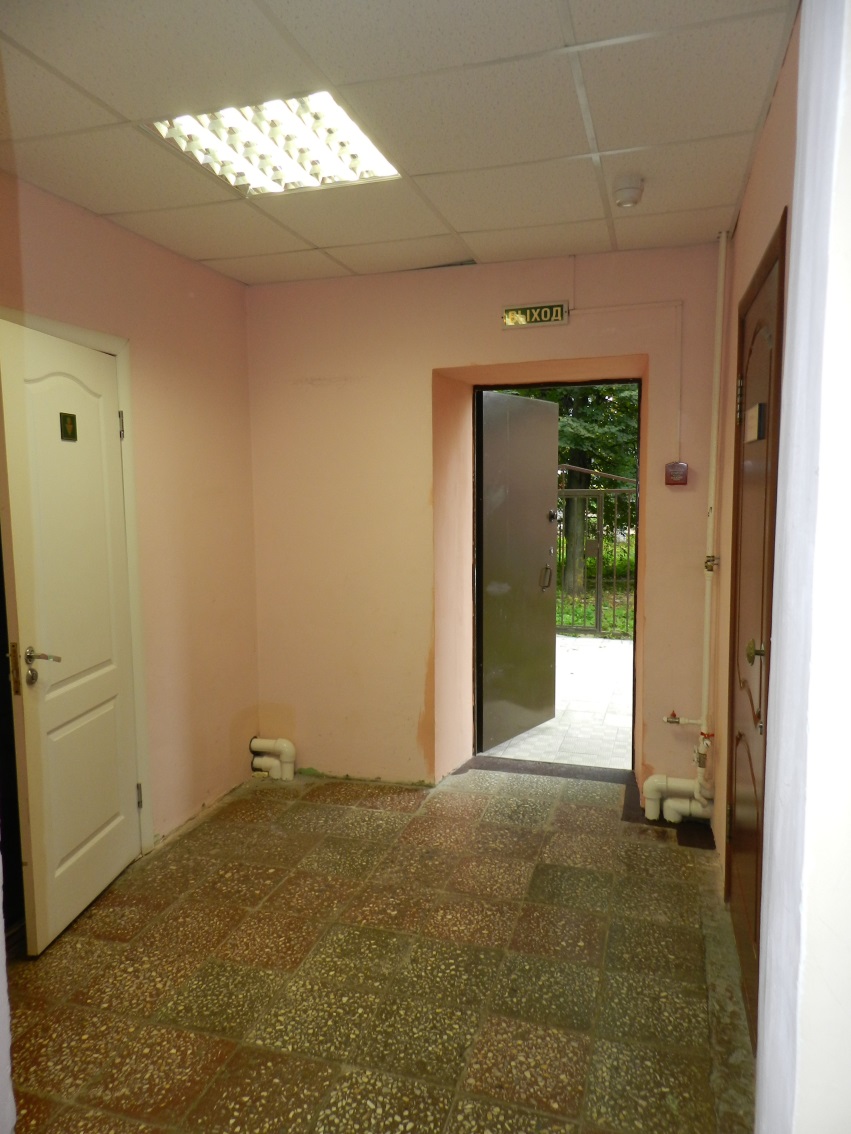 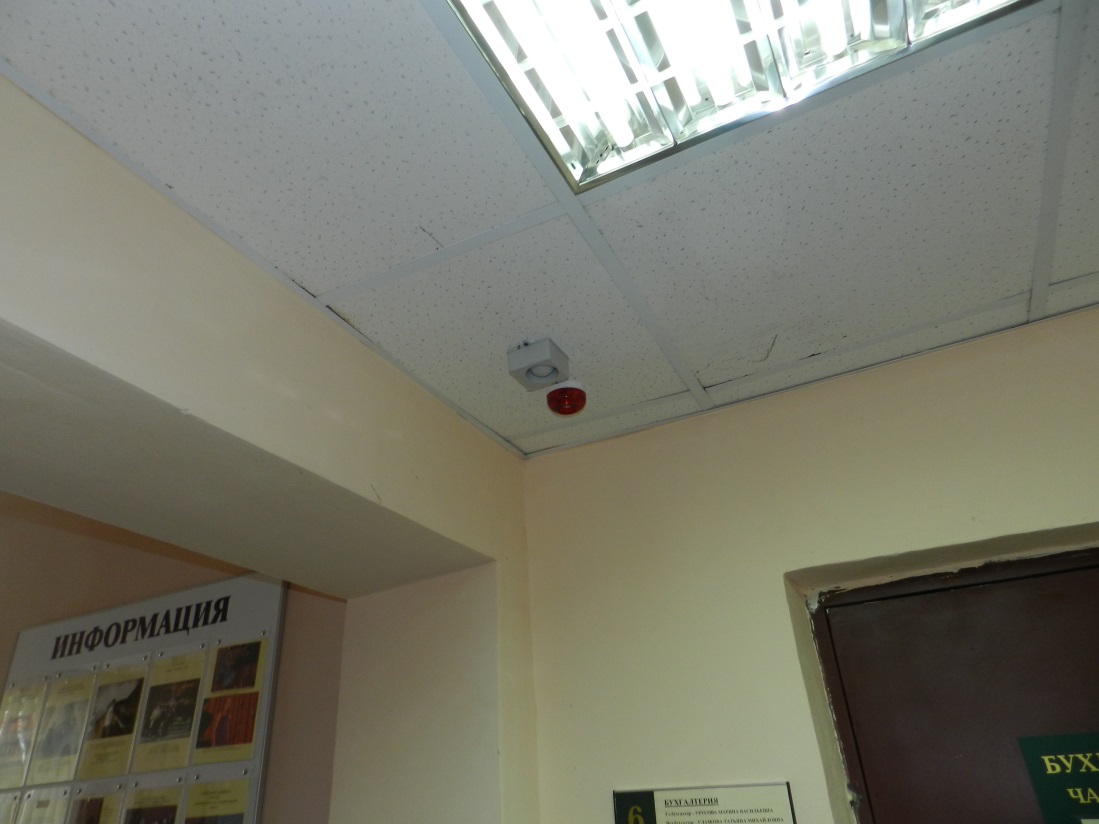 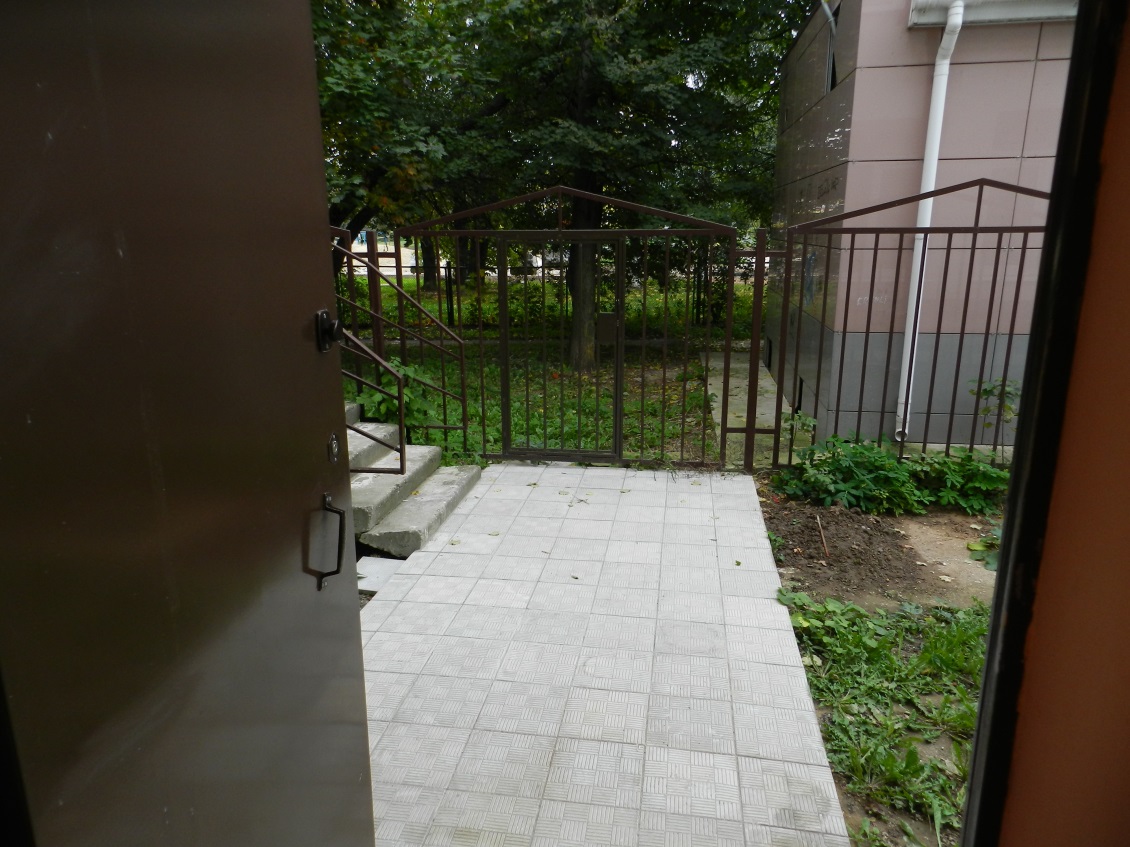 